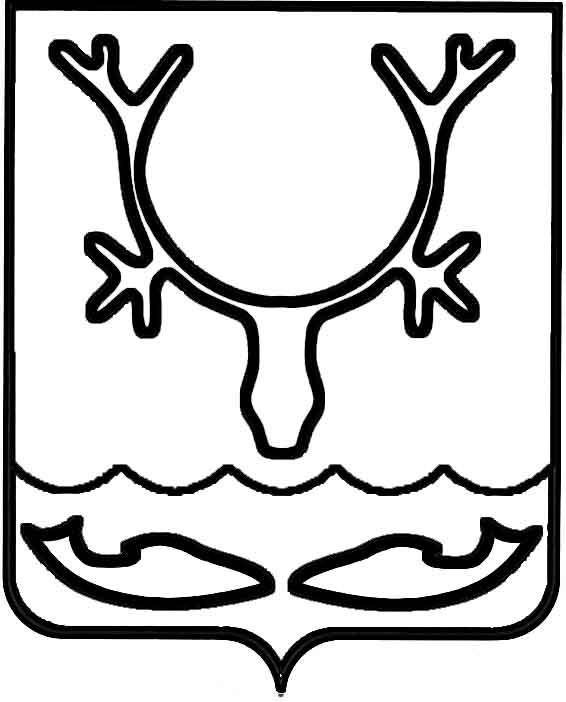 Администрация муниципального образования
"Городской округ "Город Нарьян-Мар"РАСПОРЯЖЕНИЕО внесении изменения в распоряжение Администрации МО "Городской округ "Город Нарьян-Мар" от 29.12.2018 № 1098-рНа основании постановления Администрации муниципального образования "Городской округ "Город Нарьян-Мар" от 13.11.2019 № 1088 "О внесении изменения в постановление Администрации МО "Городской округ "Город Нарьян-Мар" 
от 31.08.2018 № 583 "Об утверждении муниципальной программы муниципального образования "Городской округ "Город Нарьян-Мар" "Развитие институтов гражданского общества в муниципальном образовании "Городской округ "Город Нарьян-Мар":Внести в распоряжение Администрации МО "Городской округ "Город Нарьян-Мар" от 29.12.2018 № 1098-р "Об утверждении плана реализации муниципальной программы муниципального образования "Городской округ "Город Нарьян-Мар" "Развитие институтов гражданского общества в муниципальном образовании "Городской округ "Город Нарьян-Мар" на 2019 год" изменение, изложив Приложение в новой редакции (Приложение).Настоящее распоряжение вступает в силу со дня его подписания.".29.11.2019№826-рГлава города Нарьян-Мара О.О. БелакПриложениек распоряжению Администрациимуниципального образования"Городской округ "Город Нарьян-Мар"от 29.11.2019 № 826-р"Приложениек распоряжению Администрации МО"Городской округ "Город Нарьян-Мар"от 29.12.2018 № 1098-рПлан 
реализации муниципальной программы муниципального образования "Городской округ "Город Нарьян-Мар" 
"Развитие институтов гражданского общества в муниципальном образовании "Городской округ "Город Нарьян-Мар"
на 2019 годПриложениек распоряжению Администрациимуниципального образования"Городской округ "Город Нарьян-Мар"от 29.11.2019 № 826-р"Приложениек распоряжению Администрации МО"Городской округ "Город Нарьян-Мар"от 29.12.2018 № 1098-рПлан 
реализации муниципальной программы муниципального образования "Городской округ "Город Нарьян-Мар" 
"Развитие институтов гражданского общества в муниципальном образовании "Городской округ "Город Нарьян-Мар"
на 2019 годПриложениек распоряжению Администрациимуниципального образования"Городской округ "Город Нарьян-Мар"от 29.11.2019 № 826-р"Приложениек распоряжению Администрации МО"Городской округ "Город Нарьян-Мар"от 29.12.2018 № 1098-рПлан 
реализации муниципальной программы муниципального образования "Городской округ "Город Нарьян-Мар" 
"Развитие институтов гражданского общества в муниципальном образовании "Городской округ "Город Нарьян-Мар"
на 2019 годПриложениек распоряжению Администрациимуниципального образования"Городской округ "Город Нарьян-Мар"от 29.11.2019 № 826-р"Приложениек распоряжению Администрации МО"Городской округ "Город Нарьян-Мар"от 29.12.2018 № 1098-рПлан 
реализации муниципальной программы муниципального образования "Городской округ "Город Нарьян-Мар" 
"Развитие институтов гражданского общества в муниципальном образовании "Городской округ "Город Нарьян-Мар"
на 2019 годПриложениек распоряжению Администрациимуниципального образования"Городской округ "Город Нарьян-Мар"от 29.11.2019 № 826-р"Приложениек распоряжению Администрации МО"Городской округ "Город Нарьян-Мар"от 29.12.2018 № 1098-рПлан 
реализации муниципальной программы муниципального образования "Городской округ "Город Нарьян-Мар" 
"Развитие институтов гражданского общества в муниципальном образовании "Городской округ "Город Нарьян-Мар"
на 2019 годПриложениек распоряжению Администрациимуниципального образования"Городской округ "Город Нарьян-Мар"от 29.11.2019 № 826-р"Приложениек распоряжению Администрации МО"Городской округ "Город Нарьян-Мар"от 29.12.2018 № 1098-рПлан 
реализации муниципальной программы муниципального образования "Городской округ "Город Нарьян-Мар" 
"Развитие институтов гражданского общества в муниципальном образовании "Городской округ "Город Нарьян-Мар"
на 2019 годПриложениек распоряжению Администрациимуниципального образования"Городской округ "Город Нарьян-Мар"от 29.11.2019 № 826-р"Приложениек распоряжению Администрации МО"Городской округ "Город Нарьян-Мар"от 29.12.2018 № 1098-рПлан 
реализации муниципальной программы муниципального образования "Городской округ "Город Нарьян-Мар" 
"Развитие институтов гражданского общества в муниципальном образовании "Городской округ "Город Нарьян-Мар"
на 2019 годПриложениек распоряжению Администрациимуниципального образования"Городской округ "Город Нарьян-Мар"от 29.11.2019 № 826-р"Приложениек распоряжению Администрации МО"Городской округ "Город Нарьян-Мар"от 29.12.2018 № 1098-рПлан 
реализации муниципальной программы муниципального образования "Городской округ "Город Нарьян-Мар" 
"Развитие институтов гражданского общества в муниципальном образовании "Городской округ "Город Нарьян-Мар"
на 2019 годПриложениек распоряжению Администрациимуниципального образования"Городской округ "Город Нарьян-Мар"от 29.11.2019 № 826-р"Приложениек распоряжению Администрации МО"Городской округ "Город Нарьян-Мар"от 29.12.2018 № 1098-рПлан 
реализации муниципальной программы муниципального образования "Городской округ "Город Нарьян-Мар" 
"Развитие институтов гражданского общества в муниципальном образовании "Городской округ "Город Нарьян-Мар"
на 2019 годПриложениек распоряжению Администрациимуниципального образования"Городской округ "Город Нарьян-Мар"от 29.11.2019 № 826-р"Приложениек распоряжению Администрации МО"Городской округ "Город Нарьян-Мар"от 29.12.2018 № 1098-рПлан 
реализации муниципальной программы муниципального образования "Городской округ "Город Нарьян-Мар" 
"Развитие институтов гражданского общества в муниципальном образовании "Городской округ "Город Нарьян-Мар"
на 2019 годПриложениек распоряжению Администрациимуниципального образования"Городской округ "Город Нарьян-Мар"от 29.11.2019 № 826-р"Приложениек распоряжению Администрации МО"Городской округ "Город Нарьян-Мар"от 29.12.2018 № 1098-рПлан 
реализации муниципальной программы муниципального образования "Городской округ "Город Нарьян-Мар" 
"Развитие институтов гражданского общества в муниципальном образовании "Городской округ "Город Нарьян-Мар"
на 2019 годПриложениек распоряжению Администрациимуниципального образования"Городской округ "Город Нарьян-Мар"от 29.11.2019 № 826-р"Приложениек распоряжению Администрации МО"Городской округ "Город Нарьян-Мар"от 29.12.2018 № 1098-рПлан 
реализации муниципальной программы муниципального образования "Городской округ "Город Нарьян-Мар" 
"Развитие институтов гражданского общества в муниципальном образовании "Городской округ "Город Нарьян-Мар"
на 2019 годПриложениек распоряжению Администрациимуниципального образования"Городской округ "Город Нарьян-Мар"от 29.11.2019 № 826-р"Приложениек распоряжению Администрации МО"Городской округ "Город Нарьян-Мар"от 29.12.2018 № 1098-рПлан 
реализации муниципальной программы муниципального образования "Городской округ "Город Нарьян-Мар" 
"Развитие институтов гражданского общества в муниципальном образовании "Городской округ "Город Нарьян-Мар"
на 2019 годПриложениек распоряжению Администрациимуниципального образования"Городской округ "Город Нарьян-Мар"от 29.11.2019 № 826-р"Приложениек распоряжению Администрации МО"Городской округ "Город Нарьян-Мар"от 29.12.2018 № 1098-рПлан 
реализации муниципальной программы муниципального образования "Городской округ "Город Нарьян-Мар" 
"Развитие институтов гражданского общества в муниципальном образовании "Городской округ "Город Нарьян-Мар"
на 2019 годОтветственный исполнитель: отдел по работе с общественными организациями Администрации муниципального образования "Городской округ "Город Нарьян-Мар"Ответственный исполнитель: отдел по работе с общественными организациями Администрации муниципального образования "Городской округ "Город Нарьян-Мар"Ответственный исполнитель: отдел по работе с общественными организациями Администрации муниципального образования "Городской округ "Город Нарьян-Мар"Ответственный исполнитель: отдел по работе с общественными организациями Администрации муниципального образования "Городской округ "Город Нарьян-Мар"Ответственный исполнитель: отдел по работе с общественными организациями Администрации муниципального образования "Городской округ "Город Нарьян-Мар"Ответственный исполнитель: отдел по работе с общественными организациями Администрации муниципального образования "Городской округ "Город Нарьян-Мар"Ответственный исполнитель: отдел по работе с общественными организациями Администрации муниципального образования "Городской округ "Город Нарьян-Мар"№ п/пНаименование мероприятия Ответственный исполнитель
(ФИО, должность)Планируемый срок проведения торгов 
(в случае необходимости) Срок начала реализации мероприятия Срок окончания реализации мероприятияОжидаемый 
результатФинансирование 
2019 года
 (тыс. руб.)№ п/пНаименование мероприятия Ответственный исполнитель
(ФИО, должность)Планируемый срок проведения торгов 
(в случае необходимости) Срок начала реализации мероприятия Срок окончания реализации мероприятияОжидаемый 
результатФинансирование 
2019 года
 (тыс. руб.)№ п/пНаименование мероприятия Ответственный исполнитель
(ФИО, должность)Планируемый срок проведения торгов 
(в случае необходимости) Срок начала реализации мероприятия Срок окончания реализации мероприятияОжидаемый 
результатФинансирование 
2019 года
 (тыс. руб.)№ п/пНаименование мероприятия Ответственный исполнитель
(ФИО, должность)Планируемый срок проведения торгов 
(в случае необходимости) Срок начала реализации мероприятия Срок окончания реализации мероприятияОжидаемый 
результатФинансирование 
2019 года
 (тыс. руб.)№ п/пНаименование мероприятия Ответственный исполнитель
(ФИО, должность)Планируемый срок проведения торгов 
(в случае необходимости) Срок начала реализации мероприятия Срок окончания реализации мероприятияОжидаемый 
результатФинансирование 
2019 года
 (тыс. руб.)12345678Наименование подпрограммы 1 "Развитие муниципальной системы поддержки некоммерческих организаций и общественных объединений граждан"Наименование подпрограммы 1 "Развитие муниципальной системы поддержки некоммерческих организаций и общественных объединений граждан"Наименование подпрограммы 1 "Развитие муниципальной системы поддержки некоммерческих организаций и общественных объединений граждан"Наименование подпрограммы 1 "Развитие муниципальной системы поддержки некоммерческих организаций и общественных объединений граждан"Наименование подпрограммы 1 "Развитие муниципальной системы поддержки некоммерческих организаций и общественных объединений граждан"Наименование подпрограммы 1 "Развитие муниципальной системы поддержки некоммерческих организаций и общественных объединений граждан"Наименование подпрограммы 1 "Развитие муниципальной системы поддержки некоммерческих организаций и общественных объединений граждан"Наименование подпрограммы 1 "Развитие муниципальной системы поддержки некоммерческих организаций и общественных объединений граждан"1.1.Финансовая поддержка некоммерческих организаций и общественных объединений гражданОтдел по работе с общественными организациями Администрации муниципального образования "Городской округ "Город Нарьян-Мар" хянварьдекабрьВ результате реализации мероприятий подпрограммы 1 планируется увеличение количества проведенных мероприятий в муниципальном образовании с участием социально ориентированных некоммерческих организаций и общественных объединений граждан, что позволит вовлечь жителей города 
в решение общих социальных проблем через добровольческую деятельность, увеличить количество социально ориентированных некоммерческих организаций и территориальных общественных самоуправлений, положительно оценивающих взаимодействие с органами местного самоуправления900,01.1.1.Предоставление на конкурсной основе грантов на реализацию проектов социально ориентированных некоммерческих организацийОтдел по работе с общественными организациями Администрации муниципального образования "Городской округ "Город Нарьян-Мар"хмартмайПовышение активности социально ориентированных некоммерческих организаций и общественных объединений граждан, создание условий для развития социально ориентированных некоммерческих организаций и общественных объединений граждан900,01.1.2.Поддержка инициатив общественных объединений, без образования юридического лицаОтдел по работе с общественными организациями Администрации муниципального образования "Городской округ "Город Нарьян-Мар"хянварьдекабрьВ течение 2019 года на основании обращений заинтересованных организаций и общественных объединений планируется поощрить не менее 47 человек0,01.2.Информационная поддержка некоммерческих организаций и общественных объединений гражданОтдел по работе с общественными организациями Администрации муниципального образования "Городской округ "Город Нарьян-Мар"хянварьдекабрьВ результате оказания информационной поддержки планируется повысить популярность деятельности некоммерческих организаций и общественных объединений граждан  0,01.2.1.Размещение общественно значимой информации о деятельности социально ориентированных некоммерческих организаций, общественных объединений граждан на сайте Администрации МО "Городской округ "Город Нарьян-Мар", в официальном бюллетене МО "Городской округ "Город Нарьян-Мар" "Наш город"Отдел по работе с общественными организациями Администрации муниципального образования "Городской округ "Город Нарьян-Мар", МКУ "УГХ 
г. Нарьян-Мара"хянварьдекабрьВ результате размещения общественно значимой информации о деятельности социально ориентированных некоммерческих организаций, общественных объединений граждан на сайте Администрации МО "Городской округ "Город Нарьян-Мар", в официальном бюллетене МО "Городской округ "Город Нарьян-Мар" (Наш город) планируется увеличить количество заинтересованных лиц в деятельности СО НКО и общественных объединений граждан 0,01.2.2.Освещение событий, анонсирование в СМИ Администрации МО "Городской округ "Город Нарьян-Мар" конкретных проектов, реализуемых на территории МО "Городской округ "Город Нарьян-Мар"Отдел по работе с общественными организациями Администрации муниципального образования "Городской округ "Город Нарьян-Мар", МКУ "УГХ г. Нарьян-Мара"январь-февральянварьдекабрьЗнакомство жителей города с деятельностью СО НКО и общественных объединений граждан с описанием деятельности, реализации социальных проектов и участия в жизни города0,01.3.Организационная поддержка некоммерческих организаций и общественных объединений гражданотдел по работе с общественными организациямихянварьдекабрьПовышение юридической грамотности СО НКО и общественных объединений граждан, предоставление условий для деятельности и реализации мероприятий 0,01.3.1.Оказание консультационных услуг участникам программыОтдел по работе с общественными организациями Администрации муниципального образования "Городской округ "Город Нарьян-Мар"хянварьдекабрьОказание консультационных услуг участникам программы позволит повысить юридическую грамотность СО НКО, своевременно довести информацию об изменениях в законодательстве в данной сфере0,01.3.2.Оказание помощи в организации собраний, встреч и круглых столов участникам программыОтдел по работе с общественными организациями Администрации муниципального образования "Городской округ "Город Нарьян-Мар"хянварьдекабрьДля реализации мероприятий и социальных проектов СО НКО и общественных объединений граждан Администрация планирует оказать помощь в организации собраний, встреч и круглых столов0,01.3.3.Проведение конкурса на лучший социальный проектОтдел по работе с общественными организациями Администрации муниципального образования "Городской округ "Город Нарьян-Мар"хноябрьдекабрьВ результате проведения данного конкурса планируется определить лучший социальный проект СО НКО, реализованный в текущем году0,0Наименование подпрограммы 2 "Содействие развитию территориального общественного самоуправления"Наименование подпрограммы 2 "Содействие развитию территориального общественного самоуправления"Наименование подпрограммы 2 "Содействие развитию территориального общественного самоуправления"Наименование подпрограммы 2 "Содействие развитию территориального общественного самоуправления"Наименование подпрограммы 2 "Содействие развитию территориального общественного самоуправления"Наименование подпрограммы 2 "Содействие развитию территориального общественного самоуправления"Наименование подпрограммы 2 "Содействие развитию территориального общественного самоуправления"Наименование подпрограммы 2 "Содействие развитию территориального общественного самоуправления"2.1.Финансовая поддержка территориального общественного самоуправленияОтдел по работе с общественными организациями Администрации муниципального образования "Городской округ "Город Нарьян-Мар"хянварьдекабрьВ результате финансовой поддержки территориальных общественных самоуправлений планируется создать условия для более широкого вовлечения населения муниципального образования в процесс осуществления собственных инициатив по вопросам местного значения1 106,82.1.1.Предоставление ТОС грантов на реализацию социально значимых проектовОтдел по работе с общественными организациями Администрации муниципального образования "Городской округ "Город Нарьян-Мар"хмартмайПо итогам проведения конкурса по предоставлению субсидий в форме гранта планируется предоставить не менее 3 (трех) грантов территориальным общественным самоуправлениям для реализации социальных проектов в 2019 году402,82.1.2.Материальное поощрение председателей ТОС, работающих на общественных началахОтдел по работе с общественными организациями Администрации муниципального образования "Городской округ "Город Нарьян-Мар"хянварьдекабрьВ результате реализации данного мероприятия планируется привлечь жителей к активному участию в осуществлении территориального общественного самоуправления в муниципальном образовании "Городской округ "Город Нарьян-Мар", способствовать развитию собственных инициатив ТОС по вопросам местного значения, повысить активность ТОС, а также оказать поддержку деятельности ТОС504,02.1.3.Возмещение затрат на приобретение имущества территориальными общественными самоуправлениямиОтдел по работе с общественными организациями Администрации муниципального образования "Городской округ "Город Нарьян-Мар"хянварьдекабрьВ результате реализации данного мероприятия планируется возместить затраты на приобретение имущества территориальными общественными самоуправлениями0,02.1.4.Возмещение затрат на арендную плату за аренду нежилых помещений и  возмещение части коммунальных платежей за пользование нежилыми помещениями территориальными общественными самоуправлениямиОтдел по работе с общественными организациями Администрации муниципального образования "Городской округ "Город Нарьян-Мар"хянварьдекабрьВозмещение затрат на арендную плату за аренду нежилых помещений и  возмещение части коммунальных платежей за пользование нежилыми помещениями территориальными общественными на основании поступивших заявлений0,02.1.5.Предоставление грантов в форме субсидий на организацию деятельности территориальных общественных самоуправленийОтдел по работе с общественными организациями Администрации муниципального образования "Городской округ "Город Нарьян-Мар"хсентябрьноябрьПо итогам проведения конкурса планируется предоставить гранты в форме субсидий территориальным общественным самоуправлениям на организацию деятельности в 2019 году200,02.2.Популяризация деятельности территориального общественного самоуправленияОтдел по работе с общественными организациями Администрации муниципального образования "Городской округ "Город Нарьян-Мар"хянварьдекабрьПопуляризация деятельности территориальных общественных самоуправлений75,02.2.1.Размещение общественно значимой информации о деятельности территориальных общественных самоуправлений на сайте Администрации МО "Городской округ "Город Нарьян-Мар", в официальном бюллетене МО "Городской округ "Город Нарьян-Мар" "Наш город"Отдел по работе с общественными организациями Администрации муниципального образования "Городской округ "Город Нарьян-Мар", МКУ "УГХ 
г. Нарьян-Мара"хянварьдекабрьПопуляризация деятельности территориальных общественных самоуправлений0,02.2.2.Освещение событий, анонсирование в СМИ Администрации МО "Городской округ "Город Нарьян-Мар" конкретных проектов, реализуемых территориальными общественными самоуправлениями на территории МО "Городской округ "Город Нарьян-Мар"Отдел по работе с общественными организациями Администрации муниципального образования "Городской округ "Город Нарьян-Мар", МКУ "УГХ 
г. Нарьян-Мара"хянварьдекабрьЗнакомство жителей города с деятельностью территориальных общественных самоуправлений с описанием мероприятий, реализации социальных проектов и участия в жизни муниципального образования0,02.2.3.Организация и проведение конкурса "Лучший ТОС"Отдел по работе с общественными организациями Администрации муниципального образования "Городской округ "Город Нарьян-Мар"хноябрьдекабрьВ результате проведения конкурса планируется определить победителей в номинациях "Лучший ТОС" (для ТОС – юридических лиц) и "Лидер ТОС" (для ТОС, не имеющих статуса юридического лица)75,0Итого по Программе2 081,8